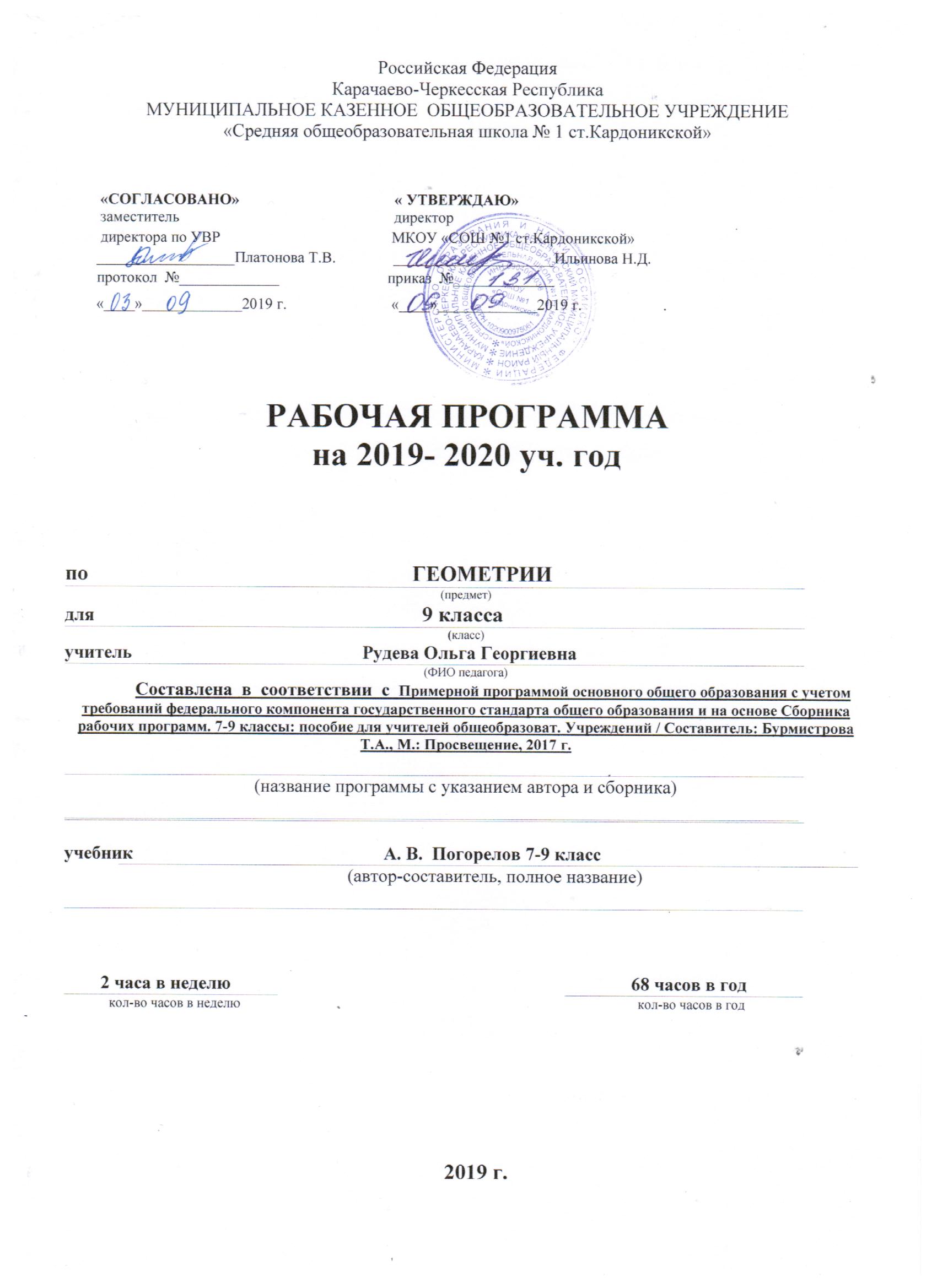 Рабочая программа по учебному предмету «Английский язык»для 3 классана 2019-2020г.Разработана учителем английского языка: Ереминой Ириной СергеевнойПояснительная записка3 КЛАССКоличество часов в неделю – 2Общее количество часов за год -68	Рабочая программа составлена на основе Федерального Государственного образовательного стандарта начального общего образования РФ – М.,Просвещение, 2009, авторской программы Биболетова М.З, Трубанева Н.Н. Программа курса английского языка «Enjoy English» для учащихся 3 классов общеобразовательных учреждений России. // О.:Титул, 2015. Соответствует ФГОС НОО.Место предмета в базисном учебном планеИностранный язык наряду с русским языком и литературным чтением входит в число предметов филологического цикла и формирует коммуникативную культуру.С введением ФГОС-2, где развитие личности обучающегося на основе универсальных учебных действий, познание и освоение мира составляют цель и основной результат образования, роль иностранного языка как учебного предмета возрастает. Иностранный язык поистине уникален по своим образовательным возможностям и способен внести свой особый вклад в главный результат образования – воспитание гражданина России.Федеральный базисный учебный план для образовательных учреждений Российской Федерации отводит 68 часов для обязательного изучения иностранного языка в 3 классе по 2 часа в неделю. Задачи курса:развитие и воспитание коммуникативной культуры школьников, расширение и обогащение их коммуникативного и жизненного опыта в новом контексте общения, расширение кругозора учащихся; научиться ценить своих друзей, участвовать в совместной деятельности, правильно организовывать свой досуг, следовать правилам здорового образа жизни  вежливо вести себя за столом;познакомить с миром их зарубежных сверстников и научить с уважением относиться к представителям других стран;осознавать важность изучения английского языка как средства общения между жителями разных стран.                                                                                                              Принципы. Данная рабочая программа строится на основе следующих дидактических принципов:
– природосообразности – учета типологических психологических особенностей детей 6-10 лет. Исходя из этого, принят концентрический принцип расположения учебного материала, предполагающий выделение протяженных во времени содержательных линий;
– преемственности и перспективности, подчеркивающих пропедевтическое значение начального образования для формирования готовности к дальнейшему обучению и реализующих межпредметные и внутрипредметные связи в содержании образования;
– интеграции теоретических сведений с деятельностью по их практическому применению, что определяет практическую направленность   программы , расходование значительной части времени на формирование различных деятельностных компетенций; 
– коммуникативности, предполагающий развитие у младших школьников представлений о языке, науки конкретного предмета, усвоение учащимися элементарных терминов и понятий, осознанное оперирование ими;
– интеграции обучения, развития и воспитания, определяющий необходимость использования средств конкретного учебного предмета для социализации школьника, развития его социальной культуры, а также соответствующих практических умений.
             Функции.  Данная рабочая программа выполняет три основные функции.
Информационно-методическая функция позволяет участникам образовательного процесса получить представление о целях, содержании, общей стратегии обучения, воспитания и развития учащихся начальной школы средствами конкретного учебного предмета, о вкладе каждого учебного предмета в решение общих целей начального образования. 
Организационно-планирующая функция позволяет рассмотреть возможное направление развертыванья и конкретизации содержания образовательного стандарта начального общего образования по конкретному учебному предмету с учетом его специфики и логики учебного процесса. Реализация организационно-планирующей функции предусматривает выделение этапов обучения, определение количественных и качественных характеристик содержания обучения на каждом этапе. Контролирующая функция заключается в том, что программа, задавая требования к содержанию речи, коммуникативным умениям, к отбору языкового материала и к уровню обученности школьников на каждом этапе обучения, может служить основой для сравнения полученных в ходе контроля результатов.Учебно-методическое обеспечение курса1.Биболетова М.З. и др. Enjoy English: учебник английского языка для 3 класса/М.З. Биболетова.-Обнинск: Титул, 2015.2. Биболетова М.З. и др. Enjoy English: книга для учителя/М.З. Биболетова.-Обнинск: Титул, 2015.3. Биболетова М.З. и др. Enjoy English: рабочая тетрадь/М.З. Биболетова.-Обнинск: Титул, 2015.4. Биболетова М.З. и др. Enjoy English: CD MP3/М.З. Биболетова.-Обнинск: Титул, 2015Требования к уровню подготовки учащихся, успешно освоивших рабочую программу.В результате изучения английского языка ученик 3 класса должензнать/пониматьалфавит, буквы, основные буквосочетания, звуки изучаемого языка;основные правила чтения и орфографии изучаемого языка;особенности интонации основных типов предложений;название страны/стран изучаемого языка, их столиц;имена наиболее известных персонажей детских литературных произведений страны/стран изучаемого языка;наизусть рифмованные произведения детского фольклора (доступные по содержанию и форме);уметьпонимать на слух речь учителя, одноклассников, основное содержание облегченных текстов с опорой на зрительную наглядность;участвовать в элементарном этикетном диалоге (знакомство, поздравление, благодарность, приветствие);расспрашивать собеседника, задавая простые вопросы (кто? что? где? когда?) и отвечать на вопросы собеседника;кратко рассказывать о себе, своей семье, друге; составлять небольшие описания предмета, картинки (о природе, о школе) по образцу;читать вслух текст, построенный на изученном языковом материале, соблюдая правила произношения и соответствующую интонацию; читать про себя, понимать основное содержание небольших текстов (не более 0,5 с.), доступных по содержанию и языковому материалу, пользуясь в случае необходимости двуязычным словарем;списывать текст на английском языке, выписывать из него и (или) вставлять в него слова в соответствии с решаемой учебной задачей;писать краткое поздравление (с днем рождения, с Новым годом) с опорой на образец;использовать приобретенные знания и коммуникативные умения в практической деятельности и повседневной жизни для:устного общения с носителями английского языка в доступных младшим школьникам пределах; развития дружелюбного отношения к представителям других стран;преодоления психологических барьеров в использовании английского языка как средства общения;ознакомления с детским зарубежным фольклором и доступными образцами художественной литературы на английском языке;Ценностные ориентирыЦенностные ориентиры составляют содержание, главным образом, воспитательного аспекта. 1.Воспитание гражданственности, патриотизма, уважения к правам, свободам и обязанностям человека.Ценности: любовь к России, к своему народу, к своей малой родине; к родному языку;2.Воспитание нравственных чувств и этического сознания.Ценности: нравственный выбор; справедливость; милосердие; честь; достоинство; любовь; почитание родителей; забота о старших и младших.3.Воспитание трудолюбия, творческого отношения к учению, труду, жизни.Ценности: трудолюбие; творчество; познание; целеустремленность; настойчивость в достижении целей;4.Формирование ценностного отношения к здоровью и здоровому образу жизни.Ценности: здоровье физическое, здоровье социальное (здоровье членов семьи и школьного коллектива), активный, здоровый образ жизни5. Воспитание ценностного отношения к природе, окружающей среде (экологическое воспитание).Ценности: жизнь; родная земля; окружающий мир; экология;6.Воспитание ценностного отношения к прекрасному, формирование представлений об эстетических идеалах и ценностях (эстетическое воспитание).Ценности: красота; гармония; духовный мир человека; художественное творчество.7. Воспитание уважения к культуре народов англоязычных стран. Ценности: культура и язык народов англоязычных стран, толерантность, интернационализм;Планируемые результаты обученияВ соответствии с требования Стандарта в структуре планируемых результатов отдельными разделами представлены личностные и метапредметные результаты, поскольку их достижение обеспечивается всей совокупностью учебных предметов. Личностные результатыЛичностными результатами изучения иностранного языка в начальной школе являются:общее представление о мире как о многоязычном и поликультурном сообществе;осознание языка, в том числе иностранного, как основного средства общения между людьми;знакомство с миром зарубежных сверстников с использованием средств изучаемого иностранного языка (через детский фольклор, некоторые образцы детской художественной литературы, традиции).Метапредметные результатыМетапредметными результатами изучения иностранного языка в начальной школе являются:развитие умения взаимодействовать с окружающими, выполняя разные роли в пределах речевых потребностей и возможностей младшего школьника;развитие коммуникативных способностей школьника, умения выбирать адекватные языковые и речевые средства для успешного решения элементарной коммуникативной задачи;расширение общего лингвистического кругозора младшего школьника;развитие познавательной, эмоциональной и волевой сфер младшего школьника; формирование мотивации к изучению иностранного языка;овладение умением координированной работы с разными компонентами учебно-методического комплекта (учебником, аудиодиском, рабочей тетрадью, справочными материалами и т. д.).Предметные результаты: 1. Предметные результаты в коммуникативной сфере1.1. Коммуникативная компетенция (владение иностранным языком как средством общения)ГоворениеI. научится:вести элементарный этикетный диалог в ограниченном круге типичных ситуаций общения; диалог-расспрос (вопрос — ответ) и диалог — побуждение к действию;уметь на элементарном уровне описывать предмет, картинку, персонаж;уметь на элементарном уровне рассказывать о себе, семье, друге.II. Выпускник получит возможность научиться:участвовать в элементарном диалоге-расспросе, задавая вопросы собеседнику и отвечая на его вопросы;воспроизводить наизусть небольшие произведения детского фольклора, детские песни;составлять краткую характеристику персонажа;кратко излагать содержание прочитанного текста.АудированиеI. научится:понимать на слух речь учителя и одноклассников при непосредственном общении и вербально/невербально реагировать на услышанное;воспринимать на слух в аудиозаписи основное содержание небольших доступных текстов, построенных на изученном языковом материале.II. получит возможность научиться:воспринимать на слух в аудиозаписи небольшой текст, построенный на изученном языковом материале, и полностью понимать содержащуюся в нем информацию;использовать контекстуальную и языковую догадку при восприятии на слух текстов, содержащих некоторые незнакомые слова.ЧтениеI. научится:соотносить графический образ английского слова с его звуковым образом;читать вслух небольшие тексты, построенные на изученном языковом материале, соблюдая правила чтения и соответствующую интонацию;читать про себя и понимать основное содержание текстов, включающих как изученный языковой материал, так и отдельные новые слова; находить в тексте нужную информацию.II. получит возможность научиться:догадываться о значении незнакомых слов по контексту;не обращать внимания на незнакомые слова, не мешающие понять основное содержание текста.ПисьмоI. научится:владеть техникой письма;списывать текст и выписывать из него слова, словосочетания, предложения в соответствии с решаемой учебной задачей;писать с опорой на образец поздравление с праздником и короткое личное письмо.II. получит возможность научиться:составлять рассказ в письменной форме по плану/ключевым словам;заполнять простую анкету;в письменной форме кратко отвечать на вопросы к тексту;правильно оформлять конверт (с опорой на образец);делать по образцу подписи к рисункам/фотографиям.1.2. Языковая компетенция (владение языковыми средствами)Графика, каллиграфия, орфографияI. научится:пользоваться английским алфавитом, знать последовательность букв в нем;воспроизводить графически и каллиграфически корректно все английские буквы алфавита (полупечатное написание букв, слов);находить и сравнивать (в объеме содержания курса) такие языковые единицы, как звук, буква, слово;применять основные правила чтения и орфографии, изученные в курсе начальной школы;отличать буквы от знаков транскрипции.II. получит возможность научиться:сравнивать и анализировать буквосочетания английского языка и их транскрипцию;группировать слова в соответствии с изученными правилами чтения;уточнять написание слова по словарю учебника.Фонетическая сторона речиI. научится:адекватно произносить и различать на слух все звуки английского языка; соблюдать нормы произношения звуков;соблюдать правильное ударение в изолированных словах и фразах;соблюдать особенности интонации основных типов предложений;корректно произносить предложения с точки зрения их ритмико- интонационных особенностей.II. получит возможность научиться:распознавать случаи использования связующего «r» и соблюдать ихв речи;соблюдать интонацию перечисления;соблюдать правило отсутствия ударения на служебных словах (артиклях, союзах, предлогах);читать изучаемые слова по транскрипции;писать транскрипцию отдельных звуков, сочетаний звуков по образцу.Лексическая сторона речиI. научится:распознавать и употреблять в речи изученные в пределах тематики 2-3 класса лексические единицы (слова, словосочетания, оценочную лексику, речевые клише), соблюдая лексические нормы;оперировать в процессе общения активной лексикой в соответствиис коммуникативной задачей.II. получит возможность научиться:узнавать простые словообразовательные элементы;опираться на языковую догадку при восприятии интернациональных и сложных слов в процессе чтения и аудирования;составлять простые словари (в картинках, двуязычные) в соответствии с поставленной учебной задачей, используя изучаемую в пределах тематики начальной школы лексику.Грамматическая сторона речиI. научится:распознавать и употреблять в речи основные коммуникативные типы предложений, общий и специальный вопросы, утвердительные и отрицательные предложения;распознавать и употреблять в речи изученные существительные с неопределенным/определенным/нулевым артиклем, в единственном и во множественном числе; притяжательный падеж существительных; глаголы в Present Simple; модальные глаголы can, may, must; личные, притяжательные и указательные местоимения; изученные прилагательные; количественные (до 100) и порядковые (до 20) числительные; наиболее употребительные предлоги для выражения временных и пространственных отношений.II. получит возможность научиться:узнавать сложносочиненные предложения с союзами and и but;использовать в речи безличные предложения (It’s 5 o’clock. It’s interesting.);  оперировать в речи неопределенными местоимениями some, any и их производными (некоторые случаи употребления);распознавать в тексте и дифференцировать слова по определенным признакам (существительные, прилагательные, модальные/смысловые глаголы);распознавать и употреблять в речи наиболее употребительные наречия времени, степени и образа действия (today, never, often, sometimes; much, very, little, well);узнавать в тексте и на слух, употреблять в речи в пределах изученной  тематики глагольные конструкции типа: like reading, I’d like.1.3. Социокультурная осведомленностьI. научится:называть страны изучаемого языка по-английски;узнавать некоторых литературных персонажей известных детских произведений, сюжеты некоторых популярных сказок, написанных на изучаемом языке, небольшие произведения детского фольклора (стихов, песен);соблюдать элементарные нормы речевого и неречевого поведения, принятые в стране изучаемого языка, в учебно-речевых ситуациях.II. получит возможность научиться:называть столицы стран изучаемого языка по-английски;рассказывать о некоторых достопримечательностях стран изучаемого языка;воспроизводить наизусть небольшие произведения детского фольклора (стихи, песни) на английском языке;осуществлять поиск информации о стране изучаемого языка в соответствии с поставленной учебной задачей в пределах тематики, изучаемой в начальной школе.2. Предметные результаты в познавательной сференаучится:сравнивать языковые явления родного и иностранного языков на уровне отдельных звуков, букв, слов, словосочетаний, простых предложений;действовать по образцу при выполнении упражнений и составлении собственных высказываний в пределах тематики начальной школы;совершенствовать приемы работы с текстом с опорой на умения, приобретенные на уроках родного языка (прогнозировать содержание текста по заголовку, иллюстрациям и др.);пользоваться справочным материалом, представленным в доступном данному возрасту виде (правила, таблицы);осуществлять самонаблюдение и самооценку в доступных младшему школьнику пределах.3. Предметные результаты в ценностно-ориентационной сференаучится:представлять изучаемый иностранный язык как средство выражения мыслей, чувств, эмоций;приобщаться к культурным ценностям другого народа через произведения детского фольклора, через непосредственное участие в туристических поездках.4. Предметные результаты в эстетической сференаучится:владеть элементарными средствами выражения чувств и эмоций на иностранном языке;осознавать эстетическую ценность литературных произведений в процессе знакомства с образцами доступной детской литературы.5. Предметные результаты в трудовой сференаучится:следовать намеченному плану в своем учебном труде.Контрольно-оценочная деятельность  Рабочей  программой предусмотрено проведение 4 лексико-грамматические  контрольные  работы в год.   Формами промежуточного контроля являются лексико-грамматические тесты, письменные контрольные работы, устные опросы.Календарно-тематичекое планирование№ урока п\сДата проведения урокаТема урокаПланируемые результаты (личностные и метапредметные)Планируемые результаты (личностные и метапредметные)Планируемые результаты (личностные и метапредметные)Планируемые результаты (личностные и метапредметные)Планируемые результаты (личностные и метапредметные)Планируемые результаты (личностные и метапредметные)№ урока п\сДата проведения урокаТема урокаЛичностные УУДЛичностные УУДПознавательные УУДПознавательные УУДКоммуникативные УУДРегулятивные УУДUNIT1 WELCOME TO GREEN SCHOOL! (    часов)UNIT1 WELCOME TO GREEN SCHOOL! (    часов)UNIT1 WELCOME TO GREEN SCHOOL! (    часов)UNIT1 WELCOME TO GREEN SCHOOL! (    часов)UNIT1 WELCOME TO GREEN SCHOOL! (    часов)UNIT1 WELCOME TO GREEN SCHOOL! (    часов)UNIT1 WELCOME TO GREEN SCHOOL! (    часов)UNIT1 WELCOME TO GREEN SCHOOL! (    часов)UNIT1 WELCOME TO GREEN SCHOOL! (    часов)Вводный урокДобро пожаловать в Зелёную школу. Формирование потребности в дружбе с одноклассниками и ребятами других странФормирование потребности в дружбе с одноклассниками и ребятами других странУмение работать с новым учебником и рабочей тетрадьюУмение работать с новым учебником и рабочей тетрадьюФормирование желания общаться и умения знакомиться с другими ребятамиЦелеполагание как постановка учебной задачиРассказ о друге. Повторение.Умение выбрать оптимальные формы во взаимоотношениях с одноклассникамиУмение выбрать оптимальные формы во взаимоотношениях с одноклассникамиУмение осознанно строить речевое высказывание по образцу (вопросы при знакомстве)Умение осознанно строить речевое высказывание по образцу (вопросы при знакомстве)Умение правильно задать вопрос при знакомстве для получения информацииМоделирование ситуации поведения в классеНовая учительница Развитие навыков диалогической речи.Умение выбрать оптимальные формы во взаимоотношениях с одноклассникамиУмение выбрать оптимальные формы во взаимоотношениях с одноклассникамиУмение осознанно строить речевое высказывание по образцу при рассказе о себе.Умение осознанно строить речевое высказывание по образцу при рассказе о себе.Формирование умения слушать и вступать в диалогМоделирование ситуации поведения в классеПродуктыПравило чтения a+rУмение выбрать оптимальные формы во взаимоотношениях с одноклассникамиУмение выбрать оптимальные формы во взаимоотношениях с одноклассникамиВыразительное правильное чтение слов. Извлечение необходимой информации из прослушанного.Выразительное правильное чтение слов. Извлечение необходимой информации из прослушанного.Умение представляться самому при знакомствеУмение корректировать, т.е. вносить изменения в способ действия, в случае расхождения с правилом.Разговор за столомРазвитие готовности к сотрудничеству и дружбеРазвитие готовности к сотрудничеству и дружбеИзвлечение необходимой информации из прослушанного.Извлечение необходимой информации из прослушанного.Формирование умения слушать и вступать в диалогВолевая саморегуляция как способность к волевому усилию.Письмо Джима. Умение соотносить поступки с нормами поведение. Умение соотносить поступки с нормами поведениеПодведение под понятие-распознавание объектов, выделение их признаковПодведение под понятие-распознавание объектов, выделение их признаковПонимание возможности разных позиций и точек зрения на один предметЦелеполагание как постановка учебной задачи на основе соотнесения того, что известно и того, что неизвестно.Джим и Джилл в лесной школеФормирование мотива, реализующего потребность в социально значимой и социально оцениваемой деятельностиФормирование мотива, реализующего потребность в социально значимой и социально оцениваемой деятельностиИзвлечение необходимой информации из прослушанногоИзвлечение необходимой информации из прослушанногоОвладение диалогическими формами высказываний (по образцам)Умение взаимодействовать со взрослыми и сверстниками. Медвежонок БиллиУмение соотносить поступки с нормами поведениеУмение соотносить поступки с нормами поведениеОсознанное построение речевого высказывания в устной форме.Осознанное построение речевого высказывания в устной форме.Умение выражать мысль с достаточной полнотой и точность в соответствии с поставленной задачей Умение корректировать способ действия в случае расхождения с правиломЗавтрак для Билли. Умение выделить нравственный аспект поведенияУмение выделить нравственный аспект поведенияУмение с помощью вопросов добывать недостающую информациюУмение с помощью вопросов добывать недостающую информациюОсвоение приемов логического запоминания информацииОсвоение критериев оценки выполненных заданийВ гостях у ПитераФормирование мотива, реализующего потребность в социально значимой деятельностиФормирование мотива, реализующего потребность в социально значимой деятельностиПостановка и решение проблемы, анализ ситуацииПостановка и решение проблемы, анализ ситуацииОсвоение приемов логического запоминания информацииУмение корректировать способ действия в случае расхождения с правиломРассказ-загадкаВыбирать оптимальные формы поведения во взаимоотношениях с одноклассникамиВыбирать оптимальные формы поведения во взаимоотношениях с одноклассникамиВыработка уважительного отношения к партнеру, внимание к личности другогоВыработка уважительного отношения к партнеру, внимание к личности другогоОвладение приемами выражения несогласияУмение адекватно понимать оценку учителяКонкурс рассказчиковРазвитие готовности к сотрудничеству и дружбеРазвитие готовности к сотрудничеству и дружбеУмение добывать недостающую информациюУмение добывать недостающую информациюОвладение приемами выражения согласияОсвоение критериев оценки выполненных заданийКонтрольная работа №1 по теме «Продукты питания» Развитие готовности к сотрудничеству и дружбеРазвитие готовности к сотрудничеству и дружбеУмение рассматривать и сравниватьУмение рассматривать и сравниватьРаспределение предметов по группам в соответствии с основаниямиЦелеполагание как постановка учебной задачи на основе соотнесения того, что известно и того, что неизвестноДни недели Развитие доброжелательности и внимательности к людямРазвитие доброжелательности и внимательности к людямУмение представлять конкретное содержание и сообщать его в устной формеУмение представлять конкретное содержание и сообщать его в устной формеУмение работать с иллюстрациейУмение адекватно понимать оценку учителяЛюбимое домашнее животное.Нормы поведения и отношение к нимНормы поведения и отношение к нимУмение высказывать свое отношениеУмение высказывать свое отношениеОсвоение приемов логического запоминания информацииУмение дать развернутую оценку своей работеМагазины и покупкиУмение соотносить поступки и события с принятыми этическими принципамиУмение соотносить поступки и события с принятыми этическими принципамиУмение самостоятельно применять изученный материал в практических упражненияхУмение самостоятельно применять изученный материал в практических упражненияхУмение прогнозировать развитие событий по иллюстрациямУмение адекватно понимать оценку учителяUNIT2 HAPPY GREEN LESSONS(     часов)UNIT2 HAPPY GREEN LESSONS(     часов)UNIT2 HAPPY GREEN LESSONS(     часов)UNIT2 HAPPY GREEN LESSONS(     часов)UNIT2 HAPPY GREEN LESSONS(     часов)UNIT2 HAPPY GREEN LESSONS(     часов)UNIT2 HAPPY GREEN LESSONS(     часов)UNIT2 HAPPY GREEN LESSONS(     часов)UNIT2 HAPPY GREEN LESSONS(     часов)Поговорим о животныхФормирование мотивов достижения и социального признанияФормирование мотивов достижения и социального признанияПостановка и решение проблемы; анализ ситуации.Постановка и решение проблемы; анализ ситуации.Умение участвовать в коллективном обсуждении проблемыВолевая саморегуляция как способность к волевому усилиюСлоненок ТомасВыбор оптимальных форм поведения в классеВыбор оптимальных форм поведения в классеУмение с помощью вопросов получать недостающую информациюУмение с помощью вопросов получать недостающую информациюОвладение монологической формой речи в соответствии с образцами.Умение адекватно понимать оценку взрослого и сверстникаПомогаем ДжимуУмение выделить нравственный аспект поведенияУмение выделить нравственный аспект поведенияУмение с помощью вопросов получать недостающую информациюУмение с помощью вопросов получать недостающую информациюУмение слушать, вступать в диалог.Формирование основ оптимистического восприятия мираУрок здоровьяРазвитие понимания добра и зла в отношении с окружающей природой, животным миромРазвитие понимания добра и зла в отношении с окружающей природой, животным миромВыразительное, осознанное чтение фразами. Выразительное, осознанное чтение фразами. . Умение слушать, вступать в диалогФормирование целеустремленности и жизненного оптимизмаПикникРазвитие понимания добра и зла в отношении с окружающей природой, животным миром.Развитие понимания добра и зла в отношении с окружающей природой, животным миром.Умение классифицировать по основным признакамУмение классифицировать по основным признакамОвладение монологической формой речи в соответствии с образцамиУмение корректировать, вносить изменения в способ действияИзучаем числительныеФормирование мотива, реализующего потребность в социально значимой деятельностиФормирование мотива, реализующего потребность в социально значимой деятельностиУмение искать и выделять необходимую информациюУмение искать и выделять необходимую информациюУмение участвовать в коллективном обсуждении проблемыФормирование основ оптимистического восприятия мираВосемь друзейУмение устанавливать доброжелательные отношения с одноклассникамиУмение устанавливать доброжелательные отношения с одноклассникамиОсвоение приемов логического запоминания информацииОсвоение приемов логического запоминания информацииОвладение правильной монологической речьюУмение дать развернутую оценку своей работеЛюбимое занятие в воскресеньеУмение устанавливать взаимоотношения с одноклассниками.Умение устанавливать взаимоотношения с одноклассниками.Освоение приемов логического запоминания информацииОсвоение приемов логического запоминания информацииОвладение правильной монологической речью по речевым образцамУмение адекватно понимать оценку учителяРассказ мальчикаНормы общенияНормы общенияУмение прогнозировать события по иллюстрациямУмение прогнозировать события по иллюстрациямОвладение правильной монологической речью по грам. моделямПреодоление импульсивности во взаимоотношенияхКонтрольная работа №2 по теме «За завтраком» Умение устанавливать организовать своё рабочее времяУмение устанавливать организовать своё рабочее времяУмение извлечь информацию с помощью вопросовУмение извлечь информацию с помощью вопросовУмение слушать и вступать в диалогУмение оценить прогресс в усвоении знанийПроектная работа №2Умение устанавливать доброжелательные отношения с одноклассникамиУмение устанавливать доброжелательные отношения с одноклассникамиКлассификация предметов по признаку Классификация предметов по признаку Понимание возможности разных точек зрения на какой-либо предмет.Умение адекватно понимать оценку взрослого и сверстникаПодарок на Рождество Развитие готовности к самопроверки и взаимопроверкиРазвитие готовности к самопроверки и взаимопроверкиИзвлечение необходимой информации из прослушанного. текстаИзвлечение необходимой информации из прослушанного. текстаУмение оценить прогресс в усвоении знанийГотовимся к Рождеству Формирование мотивов достижения и социального признанияФормирование мотивов достижения и социального признанияПостановка и решение проблемы; анализ ситуации.Постановка и решение проблемы; анализ ситуации.Умение участвовать в коллективном обсуждении проблемыВолевая саморегуляция как способность к волевому усилиюИграем в «Крестики-нолики»Выбор оптимальных форм поведения в классеВыбор оптимальных форм поведения в классеУмение с помощью вопросов получать недостающую информациюУмение с помощью вопросов получать недостающую информациюОвладение монологической формой речи в соответствии с образцами.Умение адекватно понимать оценку взрослого и сверстникаУрок повторенияСамоконтрольСамоконтрольUNIT 3  SPEAKING ABOUT A NEW FRIEND UNIT 3  SPEAKING ABOUT A NEW FRIEND UNIT 3  SPEAKING ABOUT A NEW FRIEND UNIT 3  SPEAKING ABOUT A NEW FRIEND UNIT 3  SPEAKING ABOUT A NEW FRIEND UNIT 3  SPEAKING ABOUT A NEW FRIEND UNIT 3  SPEAKING ABOUT A NEW FRIEND UNIT 3  SPEAKING ABOUT A NEW FRIEND UNIT 3  SPEAKING ABOUT A NEW FRIEND Гномик Тайни.Формирование мотива, реализующего потребность в соц. оцениваемой деятельности.Формирование мотива, реализующего потребность в соц. оцениваемой деятельности.Овладение приемом постановки вопросовУмение с помощью вопросов получить информациюУмение с помощью вопросов получить информациюУмение корректировать, вносить изменения в способ действияНаши дела в выходныеУмениеустанавливать доброжелательные отношения с одноклассникамиУмениеустанавливать доброжелательные отношения с одноклассникамиОсвоение приемов логического запоминания информации.Овладение монологической формой речи.Овладение монологической формой речиУмение адекватно понимать оценку взрослого и сверстникаВремена годаНормы общения сдрузьямиНормы общения сдрузьямиУмение выделятьглавное из прослушанногоУмение слушать ивступать в диалогУмение слушать ивступать в диалогУмение корректировать, вносить измененияСказка о мышахРазвитие готовности к сотрудничеству и дружбеРазвитие готовности к сотрудничеству и дружбеУмение извлечь необходимую информацию из прочитПонимание возможности разных оснований для оценки одного предметаПонимание возможности разных оснований для оценки одного предметаПреодоление импульсивности во взаимоотношениях со сверстникамиДвенадцать месяцевУмение соотносить поступки с нормамиУмение соотносить поступки с нормамиУмение осознанно строить речевое высказывание используя модельУмение выражать свои мысли в соответствии с задачейУмение выражать свои мысли в соответствии с задачейСоотнесение того, что известно и неизвестно.Порядковые числительные.Формирование мотивов достижения социального признанияФормирование мотивов достижения социального признанияУмение работать с иллюстрациейОвладение монологической формой речи в соответствии с образцамиОвладение монологической формой речи в соответствии с образцамиУмение адекватно понимать оценку взрослого и сверстникаУчимся называть датыРазвитие готовности к сотрудничествуРазвитие готовности к сотрудничествуУмение извлечь необходимую информацию из прочитУмение выражать свои мысли в соответствии с задачейУмение выражать свои мысли в соответствии с задачейПреодоление импульсивности во взаимоотношениях со сверстникамиДень рождения питомцаФормирование мотивов достижения социального признанияФормирование мотивов достижения социального признанияУмение извлечь информацию из прослушанного и прочитанногоОвладение монологическим высказыванием в соответствии с образцомОвладение монологическим высказыванием в соответствии с образцомФормирование умений контролировать процесс и результаты деятельностиДень рожденияФормирование установки на бережное отношение к окружающему мируФормирование установки на бережное отношение к окружающему мируОсознание построения речевого высказывания в устной формеУмение слушать собеседника и выразить свою точку зренияУмение слушать собеседника и выразить свою точку зренияУмение адекватно понимать оценку взрослого и сверстникаПочтаФормирование мотивов достижения социального признанияФормирование мотивов достижения социального признанияАнализ ситуации.Понимание возможности разных оснований для оценки одного предметаПонимание возможности разных оснований для оценки одного предметаПреодоление импульсивности во взаимоотношениях со сверстникамиЛюбите ли вы писать письма? Формирование мотивов достижения социального признанияФормирование мотивов достижения социального признанияОсознание построения речевого высказывания в устной формеОвладение монологическим высказыванием в соответствии с образцомОвладение монологическим высказыванием в соответствии с образцомФормирование умений контролировать процесс и результаты деятельностиТакие разные адресаУмение соотносить поступки с нормамиУмение соотносить поступки с нормамиОвладение приемом выражать несогласиеОвладение монологическим высказыванием в соответствии с образцомОвладение монологическим высказыванием в соответствии с образцомУмение оценить прогресс в своих заниях и уменияхСказка о МирандеФормирование адекватной позитивной осознанной ссамооценкиФормирование адекватной позитивной осознанной ссамооценкиУмение работать с учебником и иллюстрациямиОвладение диалог.высказыванием выражая просьбу, отдавая распоряженияОвладение диалог.высказыванием выражая просьбу, отдавая распоряженияУмение поставить учебную задачуКонтрольная работа №3 по теме  “День рождения”Умение соотносить поступки с нормамиУмение соотносить поступки с нормамиУмение выделить личностные характеристикиПонимание возможности разных оснований для оценки одного предметаПонимание возможности разных оснований для оценки одного предметаПостановка учебной задачи .Письма из Великобритании и США Формирование адекватного позитивного самовосприятия Формирование адекватного позитивного самовосприятия Анализ ситуацииУмение слушать собеседника и выразить свою точку зренияУмение слушать собеседника и выразить свою точку зренияПреодоление импульсивности во взаимоотношениях со сверстникамиСлова-помощники Формирование адекватной позитивной осознанной самооценкиФормирование адекватной позитивной осознанной самооценкиУмение работать с учебником и иллюстрациямиУмение слушать собеседника и выразить свою точку зренияУмение слушать собеседника и выразить свою точку зренияУмение адекватно понимать оценку взрослого и сверстникаУчимся задавать специальные вопросы Развитие готовности к сотрудничеству и дружбеРазвитие готовности к сотрудничеству и дружбеУмение извлечь необходимую информацию из прочитанногоОвладение диалогическим высказыванием в соответствии с образцомОвладение диалогическим высказыванием в соответствии с образцомУмение оценить прогресс в усвоении знанийЛюбимый праздникФормирование мотивов достижения социального признанияФормирование мотивов достижения социального признанияУмение осознанно строить речевое высказывание при обращении к одноклассникамОвладение монологическим высказыванием в соответствии с образцомОвладение монологическим высказыванием в соответствии с образцомПостановка учебной задачи в соответствии с тем, что уже известно и неизвестноИгра КВНРазвитие готовности к сотрудничеству и дружбеРазвитие готовности к сотрудничеству и дружбеОсвоение приемов логического запоминания информацииУмение слушать собеседника и выразить свою точку зренияУмение слушать собеседника и выразить свою точку зренияУмение оценить прогресс в усвоении знанийПроектная работа №3Реализация потребности в социально значимой деятельности.Реализация потребности в социально значимой деятельности.Выбор эффективных способов решения задачУмение адекватно понимать оценку взрослого Урок -повторенияUNIT 4 TELLING AND WRITING LETTERS TO YOUR FRIENDS (16 часов)UNIT 4 TELLING AND WRITING LETTERS TO YOUR FRIENDS (16 часов)UNIT 4 TELLING AND WRITING LETTERS TO YOUR FRIENDS (16 часов)UNIT 4 TELLING AND WRITING LETTERS TO YOUR FRIENDS (16 часов)UNIT 4 TELLING AND WRITING LETTERS TO YOUR FRIENDS (16 часов)UNIT 4 TELLING AND WRITING LETTERS TO YOUR FRIENDS (16 часов)UNIT 4 TELLING AND WRITING LETTERS TO YOUR FRIENDS (16 часов)UNIT 4 TELLING AND WRITING LETTERS TO YOUR FRIENDS (16 часов)UNIT 4 TELLING AND WRITING LETTERS TO YOUR FRIENDS (16 часов)Изучаем название частей телаИзучаем название частей телаНормы общенияОсвоение приемов логического запоминания информацииОсвоение приемов логического запоминания информацииУмение строить монологическое высказываниеУмение корректировать, вносить измененияВизит БуратиноВизит БуратиноФормирование мотива, реализующего потребность в социально значимой деятельностиФормирование мотивов достижения социального признанияФормирование мотивов достижения социального признанияУмение слушать собеседника и выразить свою точку зренияУмение оценить прогресс в усвоении знанийПоговорим  о Тайни. Поговорим  о Тайни. Умение выбрать оптимальные формы во взаимоотношениях с одноклассникамиУмение работать с иллюстрациейУмение работать с иллюстрациейУмение прогнозировать развитие событий по иллюстрациямУмение корректировать способ действия в случае расхождения с правиломУчимся называть времяУчимся называть времяФормирование мотива, реализующего потребность в социально значимой деятельностиУмение выделить личностные характеристикиУмение выделить личностные характеристикиПонимание возможности разных оснований для оценки одного предметаУмение дать развернутую оценку своей работеРаспорядок дняРаспорядок дняФормирование мотивов достижения социального признанияУмение работать с иллюстрациейУмение работать с иллюстрациейУмение с помощью вопросов получить информациюПреодоление импульсивности во взаимоотношениях со сверстникамиРекомендации по режиму дняРекомендации по режиму дняУмение выделить нравственный аспект поведенияУмение искать и выделять необходимую информациюУмение искать и выделять необходимую информациюУмение участвовать в коллективном обсуждении проблемыУмение учиться и способность к организации деятельностиИнопланетянин ЮфоИнопланетянин ЮфоУмение соотносить поступки с нормамиУмение высказывать свое отношениеУмение высказывать свое отношениеУмение строить монологическое высказываниеСпособность адекватно судить о причинах успехаРаспорядок дня ТайниРаспорядок дня ТайниНормы общенияКонтроль и оценка результатовМножественное число существительныхМножественное число существительныхРеализация потребности в социально значимой деятельности.Выбор наиболее эффективных способов решения задачВыбор наиболее эффективных способов решения задачУмение адекватно понимать оценку взрослого Письмо из РоссииПисьмо из РоссииУмение выделить нравственный аспект поведенияУмение высказывать свое отношениеУмение высказывать свое отношениеУмение участвовать в коллективном обсуждении проблемыПреодоление импульсивности во взаимоотношениях со сверстникамиКонтрольная работа №4 по теме «Друзья»Контрольная работа №4 по теме «Друзья»Нормы общенияОсвоение приемов логического запоминания информацииОсвоение приемов логического запоминания информацииУмение строить монологическое высказываниеУмение корректировать, вносить измененияСказка о Юфо Сказка о Юфо Формирование мотива, реализующего потребность в социально значимой деятельностиУмение выделить личностные характеристикиУмение выделить личностные характеристикиПонимание возможности разных оснований для оценки одного предметаУмение дать развернутую оценку своей работеДрузья ЮфоДрузья ЮфоФормирование мотивов достижения социального признанияУмение осознанно строить речевое высказывание при обращении к одноклассникамУмение осознанно строить речевое высказывание при обращении к одноклассникамОвладение монологическим высказыванием в соответствии с образцомПостановка учебной задачи в соответствии с тем, что уже известно и неизвестноВолшебная картина (игра)Волшебная картина (игра)Развитие готовности к сотрудничеству и дружбеОсвоение приемов логического запоминания информацииОсвоение приемов логического запоминания информацииУмение слушать собеседника и выразить свою точку зренияУмение оценить прогресс в усвоении знанийТелемостТелемостРеализация потребности в социально значимой деятельности.Выбор наиболее эффективных способов решения задачВыбор наиболее эффективных способов решения задачУмение адекватно понимать оценку взрослого Проектная работа № 4Проектная работа № 4Формирование адекватного позитивного самовосприятия Анализ ситуацииАнализ ситуацииУмение слушать собеседника и выразить свою точку зренияПреодоление импульсивности во взаимоотношениях со сверстниками